Gate 6 – Benefits RealisationGate 6 OverviewAbout this reviewRatings and Critical RecommendationsReview RatingThe Lead Reviewer will determine the rating for the Review. In instances where the agency disputes the determination of the Review Rating, an independent review panel may be appointed by Infrastructure NSW to conduct a Deep Dive in accordance with a Terms of Reference.RecommendationsRecommendation RatingsRecommendations made by the Lead Reviewer will receive a rating, indicating level of urgency for the project:Part 1 – Project Context Documentation RequirementsAgencies should provide the Lead Reviewer with a limited number of documents to provide overall context for the Review. Documents should include:Main body of the original Final Business CaseSummary presentation of the project, including the scope, location and purposeBenefits Realisation PlanAny project evaluation documentationFinal project reports from the completion of the projectProject PurposeProject Objectives & BenefitsOutline the key Project Objectives and Benefits (and brief description if necessary) from the Final Business Case (please limit to the objectives and benefits that are specific and measurable to the outcomes of the project). Note, the ‘Owner’ is the role or agency responsible for monitoring, measuring and achieving the objective or benefit.At Risk Objectives/BenefitsProject ScopeFunctionality IssuesOutline any key issues with the functionality of the asset (or part of the asset) considering the asset’s purpose, operational needs, objectives and benefits.Project DashboardPart 2 – Project Handover Project Handover and OperationProject RisksAssessment of Whole-of-LifePart 3 – Lessons Learnt Lessons LearntPart 4 - Recommendations The following recommendations are made relating to the Gate 6 Benefits Realisation Review of the project.Appendix A – List of Interviewees The following individuals were interviewed by the Lead Reviewer for the purposes of the Gate 6 Benefits Realisation Review.Appendix B – List of Documents The following list of documents were reviewed by the Lead Reviewer for the purposes of the Gate 6 Benefits Realisation Review.PROJECT: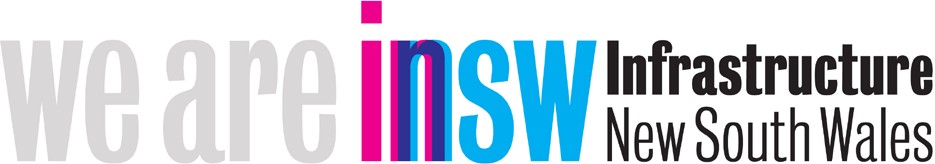 PROJECT ID:[ID Number]SPONSOR AGENCY:[Sponsor Agency Name] AGENCY HEAD:[Sponsor Agency Secretary Name]PROGRAM:DELIVERY AGENCY:DELIVERY AGENCY HEAD:[Delivery Agency Secretary or CEO Name]ASSET OWNER/ OPERATOR AGENCY:[Asset Owner/Operator Agency Name]OPERATOR AGENCY HEAD:[Asset Owner/Operator Agency Secretary or CEO Name]STATUS OF REPORT:[DRAFT VERSION 0.1]SENIOR RESPONSIBLE OFFICER:[Senior Responsible Officer Name]PROJECT DIRECTOR:[Project Director Name, If Applicable]REPORT DATE:DRAFT BY:[Delivery Agency Name & Asset Owner/Operator Agency Name]LEAD REVIEWER:[Lead Reviewer Name]GCA REVIEW MANAGER:[GCA Manager Name]Gate 6 Benefits Realisation Purpose and ProcessThe purpose of the Gate 6 Benefits Realisation Report is to support the close-out of the delivery stage into operations and to assess the successful delivery of the purpose and benefits of the government’s investment in the project.The Gate 6 Report is to be finalised 4-8 months from the first operations commencement date. The focus is on the project’s purpose, functionality, benefits, residual risks from delivery, transition to operation and lessons learnt.The Report content is to be initially jointly drafted by the delivery agency and asset owner/operator agency. The drafting is led by the most appropriate agency and must be completed within three weeks of the Gate 6 project briefing conducted with Infrastructure NSW and the Lead Reviewer.Infrastructure NSW will appoint a Lead Reviewer to assess the draft Report and oversee the completion of the Gate 6 Report, including the Report’s recommendations and rating. Infrastructure NSW and the Lead Reviewer will participate in an alignment session (project briefing), which the agency will arrange along with any necessary further evidence (documentation), site tour or interviews required by the Lead Reviewer. The Gate 6 Report is in four parts:Project Context – a summary of the delivery outcomes of the project to time, cost, scope and benefits Project Handover – a summary of the status of the handover of the project from delivery into operationsLessons Learnt – the agency’s reflection on actions taken that impacted outcomes (good & bad)Recommendations – actions the agency could take to improve any existing issues or for the future. While Recommendations can be suggested by the agency, it is the Lead Reviewer that will determine both the final draft Report content, Review Rating and final Recommendations. The Report is to be completed in the template provided by Infrastructure NSW. The Report is submitted as Final Draft to Infrastructure NSW by the Lead Reviewer. It should be between 10 and 15 pages. On receipt of the Report, Infrastructure NSW will:Review the Report, seek any clarifications required from the Lead Reviewer, add or clarify recommendations and issue to the agency for fact checking and responses to recommendations.If deemed required, and at Infrastructure NSW’s discretion, appoint an independent review panel to conduct a Deep Dive Review into the project.In the instance where an independent review panel is convened by Infrastructure NSW, a Deep Dive Review Terms of Reference will be prepared and the agency will need to support the Review.Recommendations from the Review are transferred to Infrastructure NSW Asset Management Assurance to be actioned or closed-out as appropriate.Gate 6 does not substitute, negate or supersede any mandatory requirements, policies or guidelines set out by the relevant agencies, project sponsor or NSW Treasury in assessing project outcomes or benefits.REVISION HISTORYREVISION HISTORYREVISION HISTORYREVISION HISTORYRevision DateVersion StatusAuthorVersion No.submission DRAFTLEAD REVIEWER0.1RESPONSE DRAFTPROJECT TEAM0.2FINALINFRASTRUCTURE NSW1.0The OVERALL level of confidence thaT THE PROJECT HAS BEEN EFFECTIVELY DEVELOPED AND DELIVERED IN ACCORDANCE WITH THE GOVERNMENT’S OBJECTIVES:OVERALL RATING
Confidence level that the project has been effectively developed and delivered in accordance WITH the Government’s objectivesOVERALL RATING
Confidence level that the project has been effectively developed and delivered in accordance WITH the Government’s objectivesHighSuccessful delivery of the project to a clear purpose, scope, time, cost, functionality and benefits was achieved.  There are no unmitigated risks.MediumSuccessful delivery of the project to a clear purpose, approved time, cost, functionality and benefits was achieved but moderate risks to successful asset operations remain and require timely management attention. There is evidence that the project is able to address these risks and has appropriate support.STRESSEDSuccessful delivery of the project to approved scope, time, cost, functionality or benefits was not fully achieved. Major risks remaining from delivery or risks exist that are placing significant stress on the operations of the asset. The project requires urgent senior executive support.LowThe project was not delivered to approved time and budget. Desired outcomes, functionality and objectives have not been achieved or likely to be achieved in a reasonable timeframe. The project requires urgent senior executive intervention.NUMBER OF RECOMMENDATIONSNUMBER OF RECOMMENDATIONSNUMBER OF RECOMMENDATIONSCRITICALESSENTIALRECOMMENDED---CRITICAL RECOMMENDATIONSRECOMMENDATION RATINGs
Each recommendation of the Lead Reviewer is rated according to its urgency and criticalityRECOMMENDATION RATINGs
Each recommendation of the Lead Reviewer is rated according to its urgency and criticalityRECOMMENDEDThe recommendation should be assessed by the project for its potential to enhance the project and appropriate action should be taken.Essential 
(Do By)The recommendation is important but not urgent. The agency should take action to improve the outcomes of this or future projects.Critical 
(Do Now)This item is critical and urgent. The SRO/asset owner should take action immediately. It means “fix the key problems fast.”PROJECT PURPOSE[Briefly articulate the specific and measurable purpose (not FBC objectives) of the project (for example, why was the project built - link ‘x’ to ‘x’, reduce travel time by ‘y’ minutes, increase capacity of school by ‘##’ students).]OBJECTIVEOWNERTYPEACHIEVED[FBC Objective/Benefit 1][FBC Objective/Benefit 2][FBC Objective/Benefit 3][FBC Objective/Benefit 4][FBC Objective/Benefit 5][FBC Objective/Benefit 6]ACTION BEING TAKEN ON OBJECTIVES/BENEFITS THAT ARE AT RISK AND/OR NOT ON TRACK TO BE ACHIEVED[For objectives/benefits which are at risk or not on track to be achieved, briefly explain (in 1-2 sentences each) what mitigation measures are being taken to address the risks and achieve the benefit.]ANY CONTEXT AS TO WHY PROJECT OBJECTIVES OR BENEFITS LISTED ABOVE WILL NOT BE OR ONLY PARTIALLY MET[Context or issues that have resulted in unfulfilled Objectives or Benefits]PROJECT SCOPEPROJECT SCOPE[List physical project scope delivered as it was initially procured.][List physical project scope delivered as it was initially procured.]ANY MAJOR SCOPE CHANGES FOLLOWING AWARD OF THE CONTRACT:[List major scope changes (10% increase/decrease in base scope, schedule changes) – including cost and time impact if known (note if absorbed or unknown).][List major scope changes (10% increase/decrease in base scope, schedule changes) – including cost and time impact if known (note if absorbed or unknown).]FUNCTIONALITY ISSUEOWNERREASON[Issue 1][Issue 2][Issue 3][Issue 4]MILESTONEPLANNED (Approved at Investment Decision)ACTUAL
(end-Project)Delivery Commencement DateDelivery Completion Date Operations Commencement DateTotal Delivery/ Outturn Cost$$ITEMASSESSMENTIs the full procured project scope operational?Has the delivery team handed over the project to the asset owner/operator, inclusive of complete project information and documentation (As-built drawings, manuals, warranties, Close Out Report)?Is the asset owner/operator adequately prepared to operate the asset (including maintenance strategies and standard operating procedures)?Has the agency’s asset register and plans been updated to capture new or altered assets with all relevant asset data? If there are any decommissioned assets as a result of the project, has the relevant asset owner/operator accepted ongoing responsibility?ANY ADDITIONAL WORKS REQUIRED FOR THE ASSET OWNER/OPERATOR TO OPTIMALLY MANAGE THE ASSET (such as additional scope to be procured, fit-out or technology upgrades) [List additional works and brief reasons the works are required for operations but not procured in the delivery phase.][Provide any context if the project is subject to a staged handover]ITEMASSESSMENTHave the retained risks from the delivery stage been recorded in the operational stage risk register?Is there clear accountability assigned for the resolution of each risk?COMMENTS ON OUTSTANDING RISKS (IF ANY):[Agency or asset owner comments on outstanding risk, timeframe and responsibility for resolution.][Provide any context if the project is subject to a staged handover]ITEMASSESSMENTWas the maintainability of the asset properly contemplated in the design and delivery?Have the incremental lifecycle costs of the project been included in the agency's Asset Management Plan or equivalent document?COMMENTS ON ASSET LIFE-CYCLE COSTS (IF ANY):[Agency or asset owner comments on consideration of life-cycle costs in delivery. Has the Operational Cost (OPEX) been justified and optimised considering the incurred Capital Cost (CAPEX)?]ITEMASSESSMENTHave lessons learnt from project delivery been documented and disseminated?  Was the planning pathway during project development, procurement and delivery clear, efficient and optimised?RECORD OF TOP LESSONS LEARNTRECORD OF TOP LESSONS LEARNTBrief description of lessons learnt in the Development and Procurement Stage
 (up to 5)CATEGORY(Comment on Planning Pathway)(other development and procurement stage lessons learnt)Brief description of lessons learnt in the Delivery Stage (up to 5)CATEGORYBrief description of lessons learnt in Initial Operations Stage (up to 5)CATEGORYRECOMMENDATIONRATINGACCOUNTABILITYTARGET DATEAGENCY RESPONSE